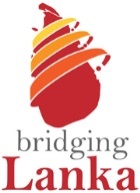 APPLICATION – 500 BRIDGING CLUBANNUAL PLEDGE – lump sum or in instalments$500 per year – waged	             $250 per year - concession$10,000 per year - corporate	  Other amount: $ ……………			METHOD OF PAYMENTLump sum, or Installments of $ ……..……. on a monthly or quarterly basis Bank transfer to: Bridging Lanka Ltd; BSB: 063 010; Ac no: 1183 7067; Ref: your nameCheque made payable to: Bridging Lanka Ltd 10/22 Meadow Crescent, Meadowbank 2114 NSWPayPal………	…………………………………	…………………………….…............……………………..…Title	First name/s				Surname………………………………………………………….......................................................................................Name of organisation…………………………………………………………………………....………………………	……...………….Postal Address	 	                                        Postcode……………………………….    ………………….…………….. ……………..……………………............………Phone	                                       Mobile                                                     EmailPost to: Treasurer Bridging Lanka10/22 Meadow Crescent, Meadowbank 2114 NSW​ or email to receipts@bridginglanka.orgClaiming a tax deductionYour pledge to the 500 Bridging Club is tax deductible. As a member of the 500 Bridging Club you will receive a tax receipt from Bridging Lanka for your contributions. 
Bridging Lanka Ltd: Tel: +61 (0) 403 694 132, W: www.bridginglanka.orgABN: 92 146 209 207; ACN: 146 209 207For more information – go to www.bridginglanka.orgYour contribution will make the world of difference to families and communities in Sri Lanka!